Расписание уроковпо УКП при ФКУ ИК-9 УФСИН России по Чувашской Республике - Чувашиина 2020-2021 учебный годРасписание уроков на 2020 – 2021 учебный годпо УКП при ИК-9 УФСИН России по Чувашской РеспубликеРасписание внеурочной деятельности, ФГОСпо УКП при ФКУ ИК-9 УФСИН России по Чувашской Республике - Чувашиина 2020-2021 учебный годПримечание:1) ½- один урок в две недели (0,5 ч.)2) ¼- один урок в четыре недели (0,25 ч.)3) * - 1-ая неделя4) ** - 2-ая неделя5) *** - 3-я неделя6) **** - 4-ая неделяЗаместитель директора по УМР _____________ Н.Ю. АлександроваЗаведующий УКП                            ______________ И.М. ГригорьеваСОГЛАСОВАНО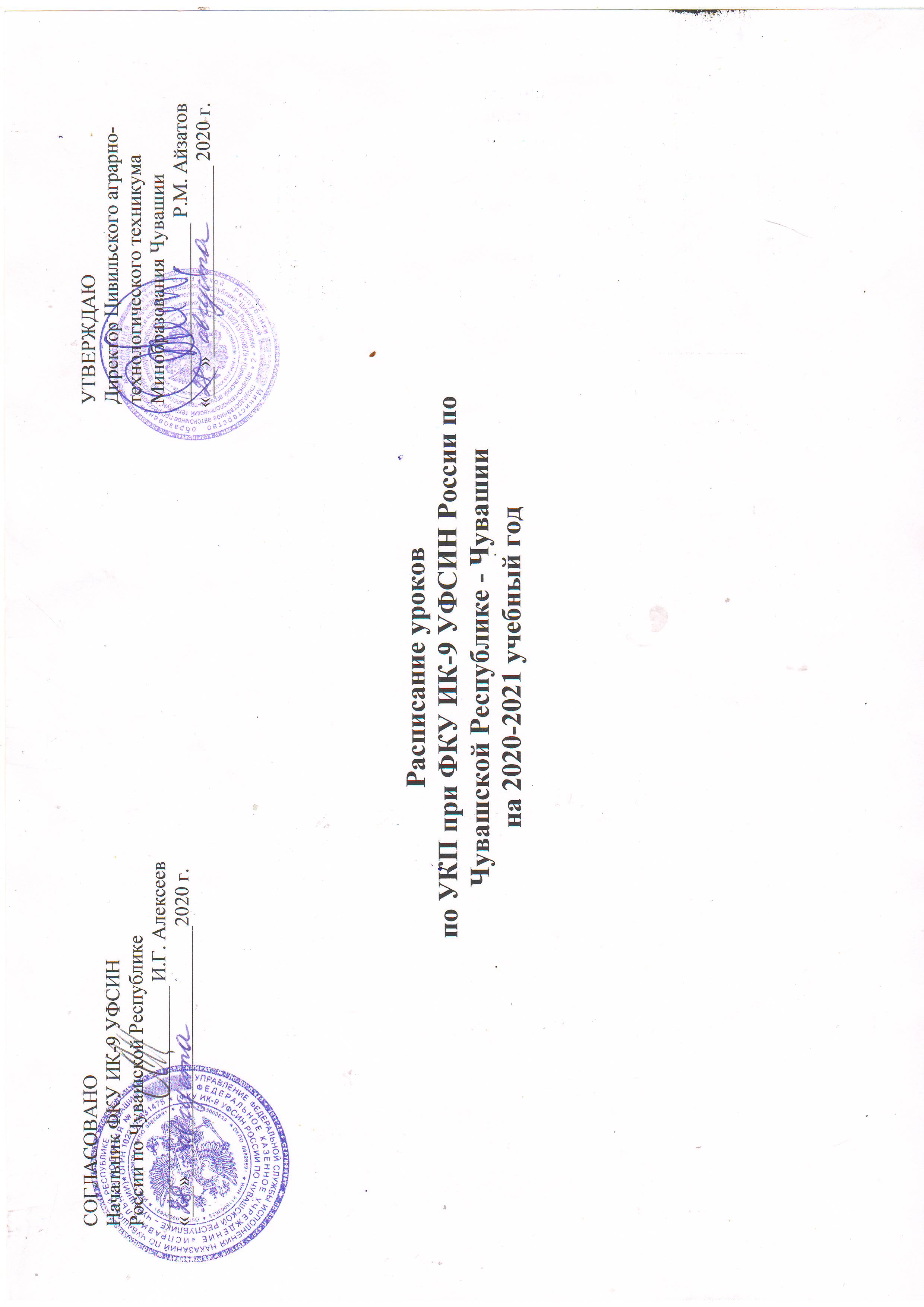 Начальник ФКУ ИК-9 УФСИН России по Чувашской Республике________________________ И.Г. Алексеев«___»_________________________2020 г.УТВЕРЖДАЮДиректор Цивильского аграрно-технологического техникума Минобразования Чувашии __________________ Р.М. Айзатов   «___»___________________ 2020 г.I смена 5 класс7 класс8 класс9 классII смена10 класс11 класс12 классПонедельник 1.8.00 – 8.40 13.00 -13.40Русский языкПонедельник 2.8.45 – 9.25 13.45-14.25ЛитератураПонедельник 3.9.30-10.1014.30-15.10МХК ½*------- ½**Понедельник 4.10.15-10-5515.15-15.55Понедельник  5.11.00-11.4016.00-16.40Понедельник  6.11.45-12.2516.45-17.25I смена5 класс7 класс8 класс9 классII смена10 класс11 класс12 классВторник1.8.00 – 8.40 Биология ¼*Осн. д. кул.¼**Род. язык ¼***Ф.культ. ¼****Род. язык ¼*Биология ¼**Ф.культ. ¼***Технол.¼****Математ. ½*Информ. ½**Географ. ½*Физика ½**13.00 -13.40Русский языкМатематика ФизикаВторник2.8.45 – 9.25 Русс. язык ½ *Литература½**Физика ½*Ин. язык ½**Обществ. ½*История ½**Химия ½*Биолог. ½**13.45-14.25Математика Русский языкИсторияВторник3.9.30-10.10История ½ *Ин. язык ½**Русс. язык½ *Литерат. ½**Физика ½*Географ. ½**Математика14.30-15.10География ОбществознаниеМатематикаВторник4.10.15-10-55Математика ½*География ½**Ин. язык ½*----------- ½**Русс. яз. ½*Литерат.½**15.15-15.55 Обществознан.ИсторияГеография Вторник 5.11.00-11.40Музыка ¼*ИЗО ¼**Технолог. ¼***----------- ¼****Ин. язык ½*Род. яз. ½**16.00-16.40ИсторияГеография Химия ½*Биология ½**Вторник 6.11.45-12.2516.45-17.25Естествознание(Химия) ½*Естествознание (Биология) ½**Литература ½*Род. литер. ½**Ф. культ ¼*Технол. ¼**------------¼***------------¼****I смена5 класс7 класс8 класс9 классII смена10 класс11 класс12 классСреда 1.8.00 – 8.40 География ½*------------ ½**Русс. язык ½*Литерат. ½**История  13.00 -13.40Литература ½*Род. литер. ½**Химия ½*Биология ½**Обществознание Среда 2.8.45 – 9.25 Математ. ½*Информ. ½**Химия ¼*Род. язык ¼**Биолог.¼*** ---------- ¼****Общество 13.45-14.25ОБЖ ½*Ф.культ ½**Инфор. ½*Культура уст. и письмен. речи (элект.) ½**Иностр. язык ½*Информат. ½**Среда 3.9.30-10.10Обществ. ½*История ½**Технолог. ¼*Музыка ¼**ОБЖ ¼***Ф.культ¼****Информатик  14.30-15.10Ин. язык ½*Информат. ½**ОБЖ ¼*Физ. культ ¼**МХК¼***Технолог. ¼****Культура уст. и письмен. речи (электив) ½*Разговорныйиност. язык ½**Среда 4.10.15-10-55Музыка ¼*ИЗО ¼**-------¼***------ ¼****Выб. пр.½*ОБЖ ¼**--------- ¼***Ф.кул.¼****  15.15-15.55Естествознание (Физика) ½*Ин. проект ½**Иностр. язык ½*Физика ½**Решение матем. задач (электив)Среда  5.11.00-11.40  16.00-16.40Культ. уст. и письм. речи (элект.) ½*Реш. мат. задач (эл). ½**Современное обществознание (электив)Астрономия ½*Род. литер. ½**Среда  6.11.45-12.2516.45-17.25Разговорныйин. язык ½*----------- ½**Решение  мат. задач (элек). ½*----------- ½**I смена5 класс7 класс8 класс9 классII смена10 класс11 класс12 классЧетверг 1.8.00 – 8.40   13.00 -13.40Четверг 2.8.45 – 9.25   13.45-14.25Четверг 3.9.30-10.10  14.30-15.10Четверг 4.10.15-10-55  15.15-15.55Четверг  5.11.00-11.40  16.00-16.40 6.11.45-12.25  16.45-17.25I смена5 класс7 класс8 класс9 классII смена10 класс11 класс12 классПятница 1.8.00 – 8.40   13.00 -13.40Пятница 2.8.45 – 9.25  13.45-14.25Пятница 3.9.30-10.10 14.30-15.10Пятница 4.10.15-10-55 15.15-15.55Пятница  5.11.00-11.40 16.00-16.40Пятница  6.11.45-12.25 16.45-17.25День/КлассУрок5 класс7 класс8 класс9 классПонедельник1. 13.0013.40По страницам любимых книг» (Белова З.Б.) ½*Кружок «Математика вокруг нас» (Ешмейкина И.А.)¼**----------- ¼***---------- ¼****Программа «Россия – наш дом» (Григорьева И.М.) ¼*Кружок «По страницам любимых книг» (Белова З.Б.) ¼**----------- ¼***---------- ¼****Ритмическая гимнастика(Никифорова О.В.) ½* Программа «Россия – наш дом» (Григорьева И.М.) ½**Программа «Культурные ценности человечества» (Иванова Т.В.) ½*Программа «Влияние экологии на здоровье человека» (Агафонова И.В.) ½*Вторник1. 13.00-13.40Программа «Культурные ценности человечества» (Иванова Т.В.) ¼*Программа «Влияние экологии на здоровье человека» (Агафонова И.В.) ¼**----------- ¼***---------- ¼****Кружок «Математика вокруг нас» (Ешмейкина И.А) ½*Ритмическая гимнастика(Никифорова О.В.) ½*Программа «Влияние экологии на здоровье человека» (Агафонова И.В.) ½** Кружок «По страницам любимых книг» (Белова З.Б.) ¼*----------- ¼***---------- ¼****Кружок «По страницам любимых книг» (Белова З.Б.) ½**Кружок «Математика вокруг нас» (Ешмейкина И.А) ½**Среда1. 13.00-13.40Программа «Россия – наш дом» (Григорьева И.М.) ½*------------------ ½**Программа «Культурные ценности человечества» (Иванова Т.В.) ½*Программа «Влияние экологии на здоровье человека» (Агафонова И.В.) ½**Кружок «Математика вокруг нас» (Ешмейкина И.А.) ½* Программа «Культурные ценности человечества» (Иванова Т.В.) ½**Ритмическая гимнастика (Никифорова О.В.) ½*Программа «Россия – наш дом» (Григорьева И.М.) ½**День/КлассУрок10 класс11 класс12 классПонедельник1. 15.15-15.55Кружок «Математика вокруг нас» (Ешмейкина И.А.) ¼*По страницам любимых книг» (Белова З.Б.) ¼** ----------- ¼***---------- ¼****Кружок «По страницам любимых книг» (Белова З.Б.) ¼**Ритмическая гимнастика(Никифорова О.В.) ¼*----------- ¼***---------- ¼****Программа «Культурные ценности человечества» (Иванова Т.В.) ¼*Программа «Влияние экологии на здоровье человека» (Агафонова И.В.) ¼**----------- ¼***---------- ¼****Вторник1. 15.15-15.55Программа «Культурные ценности человечества» (. Иванова Т.В.) ¼*Программа «Россия – наш дом» (Григорьева И.М.) ¼**----------- ¼***---------- ¼****Программа «Россия – наш дом» (Григорьева И.М.) ¼*Программа «Влияние экологии на здоровье человека» (Агафонова И.В.) ¼**----------- ¼***---------- ¼****Кружок «Математика вокруг нас» (Ешмейкина И.А.) ½*Кружок «По страницам любимых книг» (Белова З.Б.) ¼**----------- ¼***---------- ¼****Среда1. 15.15-15.55Программа «Влияние экологии на здоровье человека» (Агафонова И.В.) ¼*----------- ¼**Ритмическая гимнастика (Никифорова О.В.) ¼***----------- ¼****Программа «Культурные ценности человечества» (Иванова Т,В.) ¼* Кружок «Математика вокруг нас» (Ешмейкина И.А.) ¼**----------- ¼***---------- ¼****Программа «Россия – наш дом» (Григорьева И.М.) ¼*Ритмическая гимнастика (Никифорова О.В.) ¼**----------- ¼***---------- ¼****